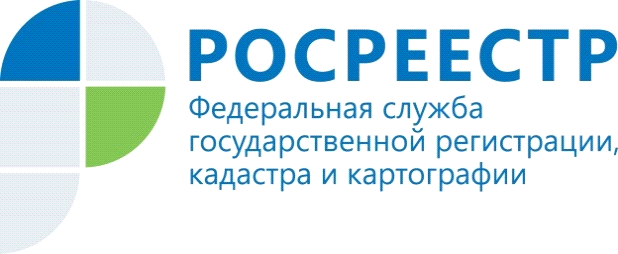 «Вопрос эксперту»Управление анонсирует запуск новой рубрики «Вопрос эксперту».Поскольку законодательство имеет свойство меняться, правовые акты не являются данными раз и навсегда, они изменяются, корректируются, появляются новые законы, Управление держит руку на пульсе, следит за законотворческим процессом в установленных сферах деятельности и ставит перед собой задачу предоставить целевым аудиториям актуальную, востребованную, официальную информацию в кратчайшие сроки.У вас есть вопросы? Задайте их экспертам Управления в сообществе в социальной сети «ВКонтакте» https://vk.com/public204755094!   Материал подготовлен Управлением Росреестра по Республике Алтай